Povodom obilježavanja 400. godina od smrti književnika Williama Shakespeara učenici 7. razreda sudjelovali su u radionici pod nazivom Ready, steady, Shakespeare!. Pod vodstvom prof. L. Lovrović s Odjela za anglistiku Sveučilišta u Zadru, radionice su  pripremili i na engleskom jeziku održali studenti Marta Huber, Marina Veverec i Blaž Martić. Učenici su usporedili likove i tijek radnje Disneyevog animiranog filma Lion King s likovima i radnjom Shakespearove tragedije Hamlet te uočili sličnosti i razlike. Uvidjeli su utjecaj Shakespearovog djela na svjetsku umjetnost.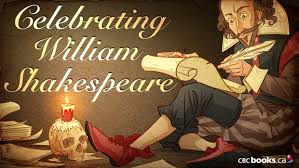 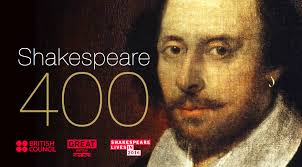 